………………………………………….………………..…… FAKÜLTESİ/MÜDÜRLÜĞÜ………………………………………………………………..….…. BÖLÜMÜ/PROGRAMI                                DERS TANITIM ve UYGULAMA BİLGİLERİ	                                             DEĞERLENDİRME SİSTEMİ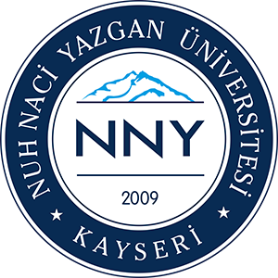 T.C.NUH NACİ YAZGAN ÜNİVERSİTESİÖĞRENCİ İŞLERİ DAİRE BAŞKANLIĞIDÖKÜMAN KODUÖİDB – F-26T.C.NUH NACİ YAZGAN ÜNİVERSİTESİÖĞRENCİ İŞLERİ DAİRE BAŞKANLIĞIYAYIN TARİHİ08.2014SINAV ETKİ ORANLARI BİLDİRİM FORMUSAYFASayfa 1 / 1DersinKoduDersin AdıYarıyılıTeoriSaat/HaftaUygulamaSaat/HaftaAKTS202...-202...  Güz BaharYARIYIL İÇİ ÇALIŞMALARISınav AdediEtki Oranı (%)ArasınavlarKısa SınavlarÖdevProjeLaboratuvar Arazi ÇalışmasıSeminerUygulamaDevamYARIYIL İÇİ ÇALIŞMALARININ BAŞARI NOTUNA KATKISI (%)40YARIYIL SONU ( Öğrenci İşleri Bilgi Sisteminde bölünememektedir )ÇALIŞMALARININ BAŞARI NOTUNA KATKISI (%)160TOPLAM (%)-100Dersi Veren Öğretim Elemanı:      ………………………………………Dersi Veren Öğretim Elemanı:      ………………………………………Dersi Veren Öğretim Elemanı:      ………………………………………Unvanı Adı ve Soyadı:………………………….……………….İmza: